JELOVNIK ŠKOLSKE KUHINJE 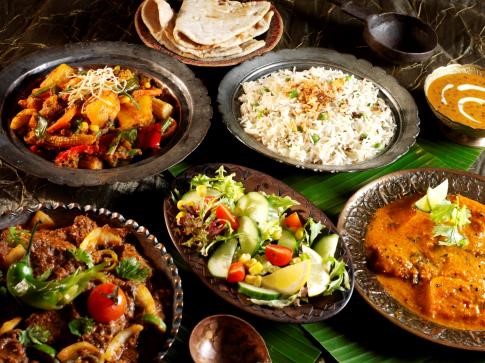 Dobar tek! 29. 01. –  02. 02. 2024.PONEDJELJAK Griz s Kraš ExpresomUTORAK Tijesto, svinjski gulašSRIJEDA Varivo od graška s piletinomČETVRTAK Juha, riža s pilećim okruglicamaPETAK Pohani kruh, čaj, voće